海南省政府采购文件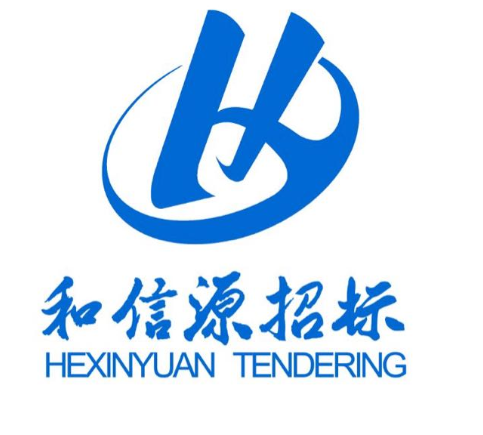 采购方式：公开招标项目编号：HXY2016-391项目名称：海南省国家税务局提升网络安全保障能力设备采购采购单位：海南省国家税务局海南和信源招标代理有限公司编制2016年11月目　　录第一部分　商务部分第一章　投标邀请第二章　投标人须知第三章　评标方法及标准第四章　政府采购合同第五章　投标文件格式第二部分　技术部分第六章项目需求第一部分　商务部分第一章　投标邀请投标邀请受海南省国家税务局的委托海南和信源招标代理有限公司对海南省国家税务局提升网络安全保障能力设备采购项目进行公开招标，现将采购事项公告如下：1.项目名称：海南省国家税务局提升网络安全保障能力设备采购2.项目编号：HXY2016-3913.采购内容(项目用途、数量、简要技术要求或采购项目的性质等)：     3.1用途：工作需求     3.2数量：3.3预算：164.2万元3.4采购项目的性质：提升海南省国家税务局网络安全保障能力，有助提高工作效率及网络安全性能。4.分包及相关要求：一批不分包5.投标人的资格要求：5.1在中华人民共和国注册，具有独立承担民事责任能力的法人（需提供营业执照、税务登记证、组织机构代码证复印件，或者三证合一复印件）；5.2具有良好的商业信誉和健全的财务会计制度（需提供2016年任意连续3个月的企业纳税证明或者2015年度会计师事务所出具的财务审计报告）；5.3具有依法缴纳社会保障资金的良好记录（需提供2016年任意连续3个月的社会保障缴费记录复印件）5.4投标人需提供主要产品（WEB应用防护系统、安全审计系统、上网行为管理系统、网络准入系统）原厂商针对本项目的授权书及售后服务承诺函。5.5参加政府采购活动前三年内，在经营活动中没有重大违法记录；5.6投标人需提供无不良信用记录；5.7本项目不接受联合体投标。6.获取招标文件的时间：8：00至17:00；7.获取招标文件的地点：http://218.77.183.48/htms 8.获取招标文件的方式：网上购买，线下支付9.招标文件售价：100元/份，保证金到账截止时间：12时30分，保证金：10000元。10.提交投标文件的截止时间：12时30分11.提交投标文件的地点：海南省公共资源交易服务中心205室12.开标时间：12时30分13.开标地点：海南省公共资源交易服务中心205室14．投标人提问截止时间：2 日17  时 00 分采购人：海南省国家税务局          　采购代理机构：海南和信源招标代理有限公司地　址：海口市龙昆北路10号　       地　　址：海口市蓝天路12-1号国机中洋公馆2号楼1101室联系人：先生　　　　　　　         联　系　人：先生电　话：0898-66508213　　　　　　　  电　　　　话：0898-65328224海南和信源招标代理有限公司                                   2016年12月2日第二章　投标人须知投标人须知前附表注：编列内容填写或选择。续表投标人须知正文一、总则1.定义1.1　“采购人”是指依法进行政府采购的国家机关、事业单位、团体组织。本次政府采购的采购人名称、地址、电话、联系人见投标人须知前附表。1.2　“采购代理机构”是指集中采购机构和集中采购机构以外的采购代理机构。本次政府采购的采购代理机构名称、地址、电话、联系人见投标人须知前附表。1.3　“投标人”是响应招标文件并且符合招标文件规定资格条件和参加投标竞争的法人、其他组织或者自然人。1.4　“供应商”是指向采购人提供货物、工程或者服务的法人、其他组织或者自然人。2.采购项目预算2.1　本项目采购资金已列入政府采购预算，预算金额见投标人须知前附表。3.投标人的资格要求3.1　投标人应当符合下列资格条件要求：(1)《政府采购法》第二十二条第一款规定的投标人基本资格条件；(2)采购项目有特殊要求，招标文件规定的投标人特定资格条件，具体见投标人须知前附表。3.2　投标人不得存在下列任意情形之一：(1)与采购人或采购代理机构存在隶属关系或者其他利害关系。(2)单位负责人为同一人或者存在直接控股、管理关系的不同供应商，不得参加同一合同项下的政府采购活动。4.投标费用4.1　投标人应自行承担所有参与投标的相关费用，不论投标的结果如何，采购人或者采购代理机构均无义务和责任承担这些费用。5.授权委托5.1　投标人代表不是投标人的法定代表人的，应持有法定代表人的授权委托书，同时提供投标人代表身份证明。6.联合体投标6.1　联合体中有同类资质的供应商按照联合体分工承担相同工作的，应当按照资质等级较低的供应商确定资质等级。以联合体形式参加政府采购活动的，联合体各方不得再单独参加或者与其他供应商另外组成联合体参加同一合同项下的政府采购活动。6.2　本项目是否接受联合体投标及相关要求见投标人须知前附表。7.采购进口产品7.1　本项目是否采购进口产品及相关要求见投标人须知前附表。8.政策与其他规定8.1　产品属于政府强制采购节能产品范围，必须将是否列入最新一期节能清单作为采购产品的资格条件。本项目的详细要求见投标人须知前附表。8.2　对列入最新一期节能清单(非强制类)、环保清单内的产品，具体要求如下：(1)采用招标方式采购的(除评标方法采用最低评标价法外)或适用于竞争性磋商采购方式的，应当对列入“两个清单”的产品分别予以相应的加分；对于同时列入“两个清单”的产品，应当优先于只获得其中一项认证的产品。(2)采用非招标方式(竞争性谈判、询价)及招标方式评标方法采用最低评标价法的，在报价相同的前提下，应优先采购“两个清单”内的产品；对于同时列入“两个清单”的产品，应当优先于只获得其中一项认证的产品。本项目的详细要求见投标人须知前附表。8.3　供应商享受支持中小企业发展政策优惠的，可用扣除后的最后报价参与价格比较。本项目价格扣除比例及相关要求见投标人须知前附表。8.4　采购人使用财政性资金采购信息安全产品的，应当采购经国家认证的信息安全产品，应当在采购文件中载明对产品获得信息安全认证的要求，并要求产品供应商提供由中国信息安全认证中心按国家标准认证颁发的有效认证证书。本项目的详细要求见投标人须知前附表。8.5　其他法律法规强制性规定或扶持政策。本项目的详细要求见投标人须知前附表。9.其他说明9.1　履约保证金。中标人在收到采购人或采购代理机构的《中标通知书》后，签订合同前，应按照投标人须知前附表的规定提交履约保证金。中标人没有按照规定提交履约保证金的，视为放弃中标，其投标保证金不予退还。9.2　招标代理服务费。中标人是否交纳投招标代理服务费及相关要求见投标人须知前附表。9.3　其他规定。投标人应符合投标人须知前附表规定的其他规定。二、招标文件10.招标文件的构成10.1　招标文件各章节的内容如下：第一章　投标邀请第二章　投标人须知第三章　评标方法及标准第四章　政府采购合同第五章　投标文件格式第六章　项目需求10.2　本章第11.1款对招标文件所作的澄清、修改为招标文件的组成部分。10.3　投标人应仔细阅读招标文件的全部内容，按照招标文件要求编制投标文件。任何对招标文件的忽略或误解不能作为投标文件存在缺陷或瑕疵的理由，其风险由投标人承担。11.招标文件的澄清与修改11.1　采购人或采购代理机构对已发出的招标文件进行必要澄清或者修改的，应当在投标人须知前附表规定的提交投标文件截止时间15日前，以书面形式通知所有招标文件收受人，并在刊登招标公告的媒体上发布澄清公告，投标人应以书面形式回复确认。11.2　如果澄清或者修改时间距本章第11.1款规定的投标截止时间不足15日，将相应顺延投标截止时间，澄清或者修改时间具体见投标人须知前附表。11.3　对招标文件的澄清和修改，将通知已领取招标文件的潜在投标人。12.偏离12.1　本条所称偏离为投标文件对招标文件的偏离，即不满足或不响应招标文件的要求。12.2　除法律、法规和规章规定外，招标文件中标注“★”符号的条款为实质性要求条款(即重要条款)，对其中任何一条的偏离，在评标时将其视为无效投标。三、投标文件13.投标文件的语言13.1　投标人提交的投标文件及投标人与采购代理机构就有关投标的所有来往函电均使用中文。投标人可以提交其他语言的资料，但应附有中文注释，有差异时以中文为准。14.计量单位14.1　所有计量均采用中华人民共和国法定计量单位，未列明时应默认为我国法定计量单位。15.投标报价15.1　投标人应按招标文件规定的供货及服务要求、责任范围和合同条件，以人民币进行报价。15.2　投标人应按开标一览表和分项价格表的内容和格式要求填写各项货物及服务的分项价格和总价。★15.3　除投标人须知前附表允许提交备选方案外，投标人对每种货物及服务只允许有一个报价，不接受可变动性报价，否则，在评标时将其视为无效投标。15.4　投标人的报价均超过了采购预算，采购人不能支付的，本项目予以废标。15.5　投标人之间不得相互串通投标报价，不得妨碍其他投标人的公平竞争，不得损害招标采购单位或者其他投标人的合法权益。15.6　项目有特殊要求的见投标人须知前附表。16.投标保证金★16.1　投标人须知前附表规定交纳投标保证金的，投标人应以支票、汇票、本票或金融机构、担保机构出具的保函等非现金形式，在本章第11.1款规定的投标截止时间前，向采购人或采购代理机构提交不超过采购项目预算2%的投标保证金(数额采用四舍五入，计算至元)。投标保证金有效期应与本章第17.1款规定的投标有效期一致。投标人未按照招标文件要求提交投标保证金的，采购人或采购代理机构应当拒绝接收投标人的投标文件或评标委员会在评标时将其视为无效投标。16.2　联合体投标的，可以由联合体中的一方或者共同提交投标保证金。以一方名义提交投标保证金的，对联合体各方均具有约束力。16.3　未中标的投标人的投标保证金，将在中标通知书发出后5个工作日内无息退还。16.4　中标的投标人的投标保证金，将在政府采购合同签订后5个工作日内无息退还。16.5　有以下情形之一的，投标保证金将不予退还：(1)投标人在本章第17.1款规定的投标有效期内撤回或修改投标文件；(2)有《政府采购货物和服务招标投标管理办法》第七十五条情形之一。17.投标有效期★17.1　投标有效期见投标人须知前附表，在此期间投标文件对投标人具有法律约束力，以保证采购人有足够的时间完成评标、定标以及签订合同。投标有效期从本章第11.1款规定的投标截止之日起计算。投标有效期不足的，在评标时将其视为无效投标。17.2　特殊情况需延长投标有效期的，采购人或采购代理机构可于投标有效期届满之前，要求投标人同意延长有效期，采购人或采购代理机构的要求与投标人的答复均应为书面形式。投标人拒绝延长的，其投标在原投标有效期届满后将不再有效，但有权收回其投标保证金；投标人同意延长的，应相应延长其投标保证金的有效期，但不允许修改或撤回投标文件。18.投标文件的式样和签署18.1　投标文件正本、副本、电子版份数见投标人须知前附表。正本和副本的封面应注明“正本”或“副本”的字样，当正本和副本不一致时，以正本为准。投标文件电子版需包括Word和扫描件两种版本。★18.2　投标文件应用不褪色的材料打印或书写，并在招标文件要求签字、盖章处盖单位章和由法定代表人或其授权代表签字。投标文件中的任何行间插字、涂改和增删，改动之处应加盖单位章或由投标人的法定代表人或其授权的代理人签字确认。不按上述要求盖章和签字的，在评标时将其视为无效投标。19.投标文件的密封和标记19.1　投标文件按正本和副本分别包装，注明“正本”或“副本”，加贴封条，并在封套的封口处加盖投标人单位章或由法定代表人或其授权的代理人签字。19.2　投标文件封套或外包装上应载明的内容见投标人须知前附表。19.3　投标文件如果未按上述规定密封和标记，采购人或采购代理机构应当拒绝接收。19.4　为方便开标唱标，投标人应单独将开标一览表及投标保证金另行封装在同一密封套内，并标明开标一览表及投标保证金字样，投标时单独提交。20.投标文件的递交20.1　投标文件应在本章第11.1款规定的投标截止时间之前送到投标人须知前附表指定的地点。20.2　逾期送达或未送达指定地点的投标文件，采购人或采购代理机构应当拒绝接收。21.投标文件的修改和撤回21.1　在本章第11.1款规定的投标截止时间前，投标人可以书面形式修改、补充或撤回已递交的投标文件，但应以书面形式通知采购人或采购代理机构。21.2　修改、补充的内容为投标文件的组成部分。修改、补充的投标文件应按本章第18、19、20项规定编制、签署、密封、标记和递交，并标明“修改、补充”字样。21.3　投标人按本章20.1款撤回投标文件的，采购人或采购代理机构自收到投标人书面撤回通知时及时退还已收取的投标保证金。21.4　投标人在投标有效期内撤回投标文件的，投标保证金将不予退还。21.5　投标人在投标有效期内不得修改其投标文件。四、开标和评标22.开标22.1　采购人或采购代理机构在投标人须知前附表规定的开标时间和开标地点组织公开开标，采购人、投标人和有关方面代表参加。22.2　开标时，公布在投标截止时间前递交投标文件的投标人名称；由投标人或其推选的代表检查投标文件的密封情况，也可以由采购代理机构委托的公证机构检查并公证；经确认无误后，由采购人或采购代理机构当众拆封投标文件，宣读投标人名称、投标价格和投标人须知前附表规定的投标文件的其他主要内容，并记录在案。22.3　未宣读的投标价格等实质性内容，评标时不予承认。22.4　投标人代表及有关人员在开标记录上签字确认。23.评标委员会23.1　评标由采购人或采购代理机构依法组建的评标委员会负责。评标委员会由政府采购评审专家和采购人代表组成。24.评标方法和标准24.1　本项目评标方法和标准见招标文件第三章。25.评标程序25.1　投标文件的初审25.1.1　初审分为资格性检查和符合性检查。资格性检查。根据政府采购法律法规规定和招标文件的规定，对投标文件中的资格证明、投标保证金等进行审查，以确定投标人是否具备投标资格。符合性检查。依据招标文件的规定，从投标文件的有效性、完整性和对招标文件的响应程度进行审查，以确定是否对招标文件的实质性要求作出响应。★25.1.2　有下列情形之一的，应在资格性、符合性检查时按照无效投标处理：(1)投标人未按照招标文件规定提交投标保证金的；(2)投标文件未按照招标文件规定要求密封、签署、盖章的；(3)投标人不具备招标文件规定的投标人资格条件的；(4)不满足标注★的实质性要求的；(5)投标有效期不足的；(6)不符合法律、法规和招标文件规定的实质性要求。采用邀请招标方式的，投标人应按新情况更新或补充其在申请资格预审时提供的证明资料，以证实其各项资格条件仍能继续满足资格预审公告的要求。否则，在评标时将其视为无效投标。(邀请招标适用)25.2　核价原则25.2.1　投标文件中开标一览表(投标报价表)内容与投标文件中明细表内容不一致的，以开标一览表(报价表)为准。25.2.2　投标文件的大写金额和小写金额不一致的，以大写金额为准。25.2.3　总价金额与按单价汇总金额不一致的，以单价金额计算结果为准。25.2.4　单价金额小数点有明显错误的，应以总价为准，并修改单价。25.2.5　对不同文字文本投标文件的解释发生异议的，以中文文本为准。25.2.6　评标委员会将按上述修正错误的方法调整投标文件中的投标报价，调整后的价格应对投标人具有约束力。25.3　投标文件澄清25.3.1　对投标文件中含义不明确、同类问题表述不一致或者有明显文字和计算错误的内容，评标委员会将以书面形式通知投标人作出必要的澄清、说明，但不得超出投标文件的范围或对投标文件做实质性的修改(计算错误修正除外)。评标委员会不接受投标人主动提出的澄清、说明。25.3.2　投标人的澄清、说明或者补正应该采用书面形式，由法定代表人或其授权的代理人签字，并按评标委员会的通知要求递交。25.3.3　有效的书面澄清材料，是投标文件的补充材料，成为投标文件的组成部分。25.4　废标条款有下列情形之一时，评标委员会应予废标，并将理由通知所有投标人：(1)符合专业条件的投标人或者对招标文件作实质性响应的投标人不足三家的；(2)出现影响采购公正的违法、违规行为的；(3)投标人的报价均超过了采购预算，采购人不能支付的；(4)因重大变故，采购任务取消的。25.5　比较与评价25.5.1　评标委员会应按照招标文件中规定的评标方法和标准，对资格性检查和符合性检查合格的投标文件进行商务和技术评估，综合比较与评价。25.6　推荐中标候选人名单25.6.1　最低评标价法：评标委员会按经评审投标报价由低到高顺序推荐中标候选人。经评审投标报价相同时，按技术指标优劣顺序推荐中标候选人。综合评分法：按评审后得分由高到低顺序排列。得分相同的，按投标报价由低到高顺序排列。得分且投标报价相同的，按技术指标优劣顺序排列。26.公告的媒体26.1　中标人确定后，中标信息将在投标人须知前附表指定的公告媒体上公布。27.中标通知27.1　采购人或者采购代理机构应当自中标供应商确定之日起2个工作日内，发出中标通知书，中标通知书对采购人和中标供应商具有同等法律效力。28.询问、质疑、投诉28.1　供应商对政府采购活动事项有疑问的，可以向采购人或采购代理机构提出询问。采购人或采购代理机构将在3个工作日内作出答复。28.2　供应商认为采购文件、采购过程和中标、成交结果使自己的权益受到损害的，可以在知道或者应知其权益受到损害之日起7个工作日内，以书面形式向采购人或采购代理机构提出质疑。质疑时间按下面规定时间确定：(1)关于招标文件的质疑，应从招标文件发出之日起7个工作日内提出。(2)关于采购过程的质疑，应在采购程序环节结束之日起7个工作日内提出。(3)关于中标结果的质疑，应在中标结果信息发布后7个工作日内提出。28.3　投标人提出质疑的，应提供质疑书原件。采购人或采购代理机构应当向质疑供应商签收回执。28.4　质疑书应当由投标人法定代表人或其授权的代理人签字并加盖投标人单位章，质疑书由授权的代理人签字的应附投标人法定代表人委托授权书。28.5　采购人或采购代理机构将在签收回执之日起7个工作日内作出书面答复，并以书面形式通知质疑投标人和其他有关的投标人。28.6　投标人对采购人或采购代理机构的答复不满意，或采购人或采购代理机构未在规定的期限作出答复的，可在答复期满后15个工作日内，按政府采购法律法规规定及程序，向财政部提出投诉。29.签订合同29.1　招标文件和中标供应商投标文件等均为签订政府采购合同的依据。29.2　中标供应商应当在成交通知书发出之日起30日内，与采购人签订政府采购合同。29.3　采购人不得向中标供应商提出超出招标文件以外的任何要求作为签订合同的条件，不得与中标供应商订立背离招标文件确定的合同文本以及采购标的、规格型号、采购金额、采购数量、技术和服务要求等实质性内容的协议。29.4　自政府采购合同签订之日起2个工作日内，本项目政府采购合同在财政部指定的媒体上公告，具体见投标人须知前附表，但政府采购合同中涉及国家秘密、商业秘密的内容除外。30.保密30.1　评标委员会小组成员以及与评标委员会工作有关的人员不得泄露评标情况以及评标过程中获悉的国家秘密、商业秘密。31.禁止行为31.1　供应商不得与采购人、采购代理机构、其他供应商恶意串通；不得向采购人、采购代理机构或者评标委员会成员行贿或者提供其他不正当利益；不得提供虚假材料谋取中标；不得以任何方式干扰、影响采购工作。供应商违反政府采购法律法规相关规定的，依法追究法律责任。第三章　评标方法及标准本项目评标采用综合评分法评标。评分的主要因素是：价格、技术、财务状况、信誉、业绩、服务、对招标文件的响应程度等内容。其中价格因素分值为30分，技术因素分值为60分，商务因素分值10分。计算方法如下：1、技术项得分=（∑各评委所审技术参数得分）/（评委人数）；2、商务项得分=（∑各评委所审商务参数得分）/（评委人数）；3、价格项得分=（基准价／投标报价）×价格权值×100；4、投标人综合得分=技术项得分+商务项得分+价格项得分（保留二位小数）。。评分细则：如下第四章　政府采购合同海南省国家税务局提升网络安全保障能力设备采购项目合　　同合同编号：________________甲　　方：________________(采购人名称)乙　　方：________________(中标供应商名称)日　　期：______年______月______日　　________(采购人名称)(以下简称：“甲方”)通过____采购(采购方式)确定____(中标供应商名称)(以下简称：“乙方”)为____项目(项目名称)的____供应商。甲乙双方同意签署《____项目(项目名称)合同》(合同编号：____，以下简称：“合同”)。1.合同文件下列文件是构成本合同不可分割的部分：(1)合同条款；(2)报价表；(3)投标文件技术部分；(4)其他(根据实际情况需要增加的内容)。2.合同范围和条件本合同的范围和条件应与上述合同文件的规定相一致。3.采购内容及数量根据实际情况填写4.合同总金额本合同总金额为人民币______元(￥______)。5.交货时间及地点5.1　交货时间5.2　交货地点6.履约保证金根据实际情况填写。7.付款方式根据实际情况填写。8.合同有效期根据实际情况填写。9.合同纠纷的解决方式首先通过双方协商解决，协商解决不成，则通过以下途径之一解决纠纷(请在方框内画“√”选择)：□提请仲裁委员会(根据实际情况填写)仲裁□向人民法院提起诉讼10.合同生效本合同一式______份，经甲乙双方法定代表人或被授权代表签字盖章后交予招标代理机构签字盖章并保存一份做备案，且在甲方收到乙方提交的履约保证金后生效。甲方：(采购人名称)乙方：(中标供应商名称)签字：__________________  　　　　　　　　签字：__________________盖章：__________________  　　　　　　　　盖章：__________________日期：____年____月____日　　　　　　　　日期：____年____月____日代理机构声明：本合同经海南和信源招标代理有限公司依法定程序采购，合同主要条款内容与询价文件的内容一致。代理机构：海南和信源招标代理有限公司（盖章）地址：海口市蓝天路12-1号国机中洋公馆2号1101室法定（授权）代表人：（签章）签订日期：年月日合同前附表合同条款1.定义本合同下列术语应解释为：1.1　“甲方”是指采购人。1.2　“乙方”是指中标供应商。1.3　“合同”系指甲乙双方签署的、合同中载明的甲乙双方所达成的协议，包括所有的附件、附录和上述文件所提到的构成合同的所有文件。1.4　“货物”是指根据本合同规定，乙方须向甲方提供的全部产品。1.5　“服务”是指根据本合同规定，乙方承担与货物有关的相关服务，包括但不限于运输、保险、安装、调试、技术支持、售后服务、培训和合同中规定乙方应承担的其他义务。1.6　除非特别指出，“天”均为自然天。2.标准和质量保证2.1　标准2.1.1　乙方为甲方交付的货物及服务应符合招标文件所述的内容，如果没有提及适用标准，则应符合相应的国家标准。这些标准必须是有关机构发布的最新版本的标准。2.1.2　除非技术要求中另有规定，计量单位均采用中华人民共和国法定计量单位。2.1.3　货物还应符合国家有关安全、环保、卫生的相关规定。2.2　质量保证(1)乙方应保证所供货物是全新的、未使用过的，并完全符合合同规定的质量、规格和性能的要求。乙方应保证其货物在正确安装、正常使用和保养条件下，在其使用寿命期内具有满意的性能，或者没有因乙方的行为或疏忽而产生的缺陷。在货物最终交付验收后不少于合同规定或乙方承诺(两者以较长的为准)的质量保证期内，本保证保持有效。(2)在质量保证期内所发现的缺陷，甲方应尽快以书面形式通知乙方。(3)乙方收到通知后应在合同规定的响应时间内以合理的速度免费维修或更换有缺陷的货物或部件。(4)在质量保证期内，如果货物的质量或规格与合同不符，或证实货物是有缺陷的，包括潜在的缺陷或使用不符合要求的材料等，甲方可以根据本合同第15.1条规定以书面形式向乙方提出补救措施或索赔。(5)乙方在约定的时间内未能弥补缺陷，甲方可采取必要的补救措施，但其风险和费用将由乙方承担，甲方根据合同规定对乙方行使的其他权利不受影响。3.包装要求3.1　乙方应提供本项目所需备品备件运至项目现场所需要的包装，这类包装应适应于远距离运输、防潮、防震、防锈和防野蛮装卸，以确保备品备件安全无损运抵指定现场。3.2　乙方应承担由于其包装或防护措施不当而引起的货物损坏和丢失的任何损失责任和费用。4.知识产权4.1　如果各采购人在使用乙方货物或货物的任何一部分过程中，第三方提出货物生产过程侵犯其专利权、工业设计权、使用权等知识产权，乙方应当修正以避免侵权。4.2　如果各采购人在使用乙方货物或货物的任何一部分过程中，第三方指控货物生产过侵犯其专利权、工业设计权、使用权等知识产权，乙方将自费为甲方、各采购人答辩，并支付法院最终判决的甲方应支付第三方的一切费用。4.3　甲方委托乙方开发的产品，甲方享有知识产权，未经甲方许可不得转让任何第三人。5.权利瑕疵担保5.1　乙方保证对其出售的货物享有合法的权利。5.2　乙方保证在其出售的货物上不存在任何未曾向甲方透露的担保物权，如抵押权、质押权、留置权等。5.3　如甲方使用该货物构成上述侵权的，则由乙方承担全部责任。6.保密义务6.1　甲乙双方在采购和履行合同过程中所获悉的对方属于保密的内容，双方均有保密义务。7.履约保证金7.1　乙方应在签署合同的同时，以银行保函、银行电汇或履约担保函形式向甲方提供。7.2　履约保证金具体金额及返还要求见合同附表。7.3　如乙方未能履行合同规定的其他义务，甲方有权按照本合同的约定从履约保证金中进行相应扣除。乙方应在甲方扣除履约保证金后15天内，及时补充扣除部分金额。7.4　乙方不履行合同、或者履行合同义务不符合约定使得合同目的不能实现，履约保证金不予退还，给甲方造成的损失超过履约保证金数额的，还应当对超过部分予以赔偿。8.货物的验收8.1　甲方在收到乙方交付的货物后应当及时组织验收。8.2　货物的表面瑕疵，甲方应在验收时当面提出；对质量问题有异议的应在安装调试时进行记录。8.3　在验收过程中发现数量不足或有质量、技术等问题，乙方应按照合同要求采取补足、更换或退货等处理措施，并承担由此发生的一切费用和损失。8.4　甲方对货物进行检查验收合格后，应当及时履行验收手续。8.5　大型或者复杂的货物采购项目，甲方可以邀请国家认可的质量检测机构参加验收工作，并由其出具验收报告。9.合同修改或变更9.1　除了双方签署书面修改或变更协议，并成为本合同不可分割的一部分的情况之外，本合同的条款不得有任何变化或修改。9.2　在不改变合同其他条款的前提下，甲方有权在合同价款10%的范围内追加与合同标的相同的货物或服务，并就此与乙方签订补充合同，乙方不得拒绝。10.违约责任10.1　质量缺陷的补救措施和索赔(1)如果乙方提供的产品不符合质量标准或存在产品质量缺陷，而甲方在合同条款规定的检验、安装、调试、验收和质量保证期内，根据法定质量检测部门出具的检验证书向乙方提出了索赔，乙方应按照甲方同意的下列一种或几种方式结合起来解决索赔事宜：①乙方同意退货并将货款退还给甲方，由此发生的一切费用和损失由乙方承担。②根据货物的质量状况以及甲方所遭受的损失，经过甲乙双方商定降低货物的价格。③乙方应在接到甲方通知后7日内负责采用符合合同规定的规格、质量和性能要求的新零件、部件和设备来更换有缺陷的部分或修补缺陷部分，其费用由乙方负担。同时，乙方应在约定的质量保证期基础上相应延长修补和更换件的质量保证期。(2)如果在甲方发出索赔通知后10日内乙方未作答复，上述索赔应视为已被乙方接受。如果乙方未能在甲方发出索赔通知后10日内或甲方同意延长的期限内，按照上述规定的任何一种方法采取补救措施，甲方有权从应付货款中扣除索赔金额或者没收质量保证金，如不足以弥补甲方损失的，甲方有权进一步要求乙方赔偿。10.2　迟延交货的违约责任(1)乙方应按照本合同规定的时间、地点交货和提供服务。在履行合同过程中，如果乙方遇到可能妨碍按时交货和提供服务的情形时，应及时以书面形式将迟延的事实、可能迟延的期限和理由通知甲方。甲方在收到乙方通知后，应尽快对情况进行评价，并确定是否同意迟延交货时间或延期提供服务。(2)除本合同规定情况外，如果乙方没有按照合同规定的时间交货和提供服务，甲方有权从货款中扣除误期赔偿费而不影响合同项下的其他补救方法，赔偿费按每周(一周按7天计算，不足7日按一周计算)赔偿迟交货物的交货价或延期服务的服务费用的百分之零点五(0.5%)(根据实际情况设定)计收，直至交货或提供服务为止。但误期赔偿费的最高限额不超过合同价的百分之五(5%)(根据实际情况设定)。一旦达到误期赔偿的最高限额，甲方可以终止合同。(3)如果乙方迟延交货，甲方有权终止全部或部分合同，并依其认为适当的条件和方法购买与未交货物类似的货物，乙方应对购买类似货物所超出的那部分费用负责。但是，乙方应继续执行合同中未终止的部分。11.不可抗力11.1　如果合同双方因不可抗力而导致合同实施延误或合同无法实施，不应该承担误期赔偿或不能履行合同义务的责任。11.2　本条所述的“不可抗力”系指那些双方不可预见、不可避免、不可克服的客观情况，但不包括双方的违约或疏忽。这些事件包括但不限于：战争、严重火灾、洪水、台风、地震等。11.3　在不可抗力事件发生后，当事方应及时将不可抗力情况通知合同对方，在不可抗力事件结束后3日内以书面形式将不可抗力的情况和原因通知合同对方，并提供相应的证明文件。合同各方应尽可能继续履行合同义务，并积极寻求采取合理的措施履行不受不可抗力影响的其他事项。合同各方应通过友好协商在合理的时间内达成进一步履行的协议。12.合同纠纷的解决方式12.1　合同各方应通过友好协商，解决在执行合同过程中所发生的或与合同有关的一切争端。如协商30日内(根据实际情况设定)不能解决，可以按合同规定的方式提起仲裁或诉讼。12.2　仲裁裁决应为最终裁决，对双方均具有约束力。12.3　仲裁费除仲裁机关另有裁决外应由败诉方负担。12.4　如仲裁或诉讼事项不影响合同其他部分的履行，则在仲裁或诉讼期间，除正在进行仲裁或诉讼的部分外，合同的其他部分应继续执行。13.合同中止与终止13.1　合同的中止合同在履行过程中，因采购计划调整，甲方可以要求中止履行，待计划确定后继续履行；合同履行过程中因供应商就采购过程或结果提起投诉的，甲方认为有必要或财政部责令中止的，应当中止合同的履行。13.2　合同的终止13.2.1　若出现如下情形，在甲方对乙方违约行为而采取的任何补救措施不受影响的情况下，甲方可向乙方发出书面通知书，提出终止部分或全部合同：(1)如果乙方未能在合同规定的期限或甲方同意延长的期限内提供货物或服务；(2)如果乙方未能履行合同规定的其他任何义务；(3)如果甲方认为乙方在本合同的竞争或实施中有腐败和欺诈行为。13.2.2　如果甲方根据上述第13.2.1条第一款的规定，终止了全部或部分合同，甲方可以适当的条件和方法购买乙方未能提供的货物或服务，乙方应对甲方购买类似货物或服务所超出的费用负责。同时，乙方应继续执行合同中未终止的部分。13.2.3　如果乙方破产或无清偿能力，甲方可在任何时候以书面形式通知乙方终止合同而不给乙方补偿。13.2.4　该终止协议将不损害或影响甲方已经采取或将要采取的任何行动或补救措施的权利。14.合同转让和分包14.1　乙方不得以任何形式将合同转包。14.2　除经甲方事先书面同意外，乙方不得以任何形式将合同分包。15.适用法律15.1　本合同适用中华人民共和国现行法律、行政法规和规章，如合同条款与法律、行政法规和规章不一致的，按照法律、行政法规和规章修改本合同。16.合同语言16.1　本合同语言为中文。16.2　双方交换的与合同有关的信件和其他文件应用合同语言书写。第五章　投标文件格式政府采购投标文件(商务文件)项目名称：海南省国家税务局提升网络保障能力设备采购项目编号：HXY2016-391投标人：________________　                   ____年____月____日一、投标函投　标　函致__________(采购人或采购代理机构)：根据______(项目名称)(项目编号：______)的投标邀请，______(姓名、职务)代表投标人______(投标人名称、地址)参加本项目招标的有关活动。据此函，作如下承诺：1.同意在本项目招标文件中规定的开标日起______天遵守本投标文件中的承诺，且在期满之前均具有约束力。2.具备政府采购相关法律法规规定的参加政府采购活动的供应商应当具备的条件：(1)具有独立承担民事责任的能力；(2)具有良好的商业信誉和健全的财务会计制度；(3)具有履行合同所必需的设备和专业技术能力；(4)有依法缴纳税收和社会保障资金的良好记录；(5)参加此项采购活动前3年内，在经营活动中没有重大违法记录。3.具备本项目招标文件中规定的其他资格条件。4.提供投标人须知规定的全部投标文件，包括投标文件正本____份，副本____份，电子文档____份，开标一览表(投标报价表、投标保证金)____份。5.已详细审阅全部招标文件(包括招标文件澄清函)，理解投标人须知的所有条款。6.完全理解贵方“最低报价不能作为中标的保证”的规定。7.接受招标文件中全部合同条款，且无任何异议；保证忠实地执行双方所签订的合同，并承担合同规定的责任和义务。8.完全满足和响应招标文件中的各项商务和技术要求，若有偏差，已在投标文件中明确说明。9.如果在开标后规定的投标有效期内撤回投标，贵方可不予退还我方的投标保证金。10.愿意提供任何与投标有关的数据、情况和技术资料等。11.我方已详细审核全部投标文件、参考资料及有关附件，确认无误。12.对本次招标内容及与本项目有关的知识产权、技术资料、商业秘密及相关信息保密。13.与采购人和采购代理机构无任何的隶属关系或者其他利害关系。投标人名称：____________投标人公章：____________投标人地址：____________邮编：____________电话：____________传真：____________法定代表人或投标人代表(签字或盖章)：____________联系电话：____________日期：________________二、开标一览表开标一览表(货物类适用)投标人名称(公章)：________________法定代表人或其授权代表签字：________________日期：______年______月______日说明：授权用招标专用章的，与公章具有相同法律效力。三、分项价格表分项价格表项目名称：海南省国家税务局提升网络保障能力设备采购金额单位：元报价金额合计：小写：￥____________大写：人民币____________说明：品牌和制造厂商机构代码指产品的品牌和生产厂商的组织机构代码；中小企业是指制造厂商为“中型企业”或者“小型、微型企业”；政策功能编码是指产品的中国环境标志认证证书编号、节能标志认证证书号。四、投标保证金(示例略)备注：提供付款凭证复印件或金融机构、担保机构出具的保函原件。五、投标人具备投标资格的证明文件填写须知(一)投标人有下列情形之一的，视为无效投标：1.未按招标文件要求提交资格证明文件的；2.提供的资格证明文件不符合招标文件要求或提供虚假资格证明文件的；3.资格证明文件未按招标文件要求加盖供应商单位章、签字的；4.资格证明文件过了有效期的或未按有关规定年审合格的。(二)投标人应提供的证明材料投标人应按第二章“投标人须知”第3.1款要求，提供下列证明材料，以满足第二章“投标人须知”第3.1款规定的基本资格条件和特定资格条件要求：附1.法定代表人身份证明或附有法定代表人身份证明的授权委托书(包括附件1－1、附件1－2)附2.法人或者其他组织的营业执照等主体资格证明文件，自然人的身份证明附3.财务状况报告、依法缴纳税收和社会保险费的相关证明附4.参加采购活动前三年内在经营活动中没有重大违法记录的书面声明附5.无不良信用记录附6.招标文件规定的其他资格条件证明文件附7.授权书(非制造商提供)　　附件1附件1－1　法定代表人身份证明复印件(法定代表人参加投标的)附件1－2法定代表人授权委托书(授权代表参加投标的)________(投标人名称)的法定代表人________(姓名、职务)授权________(投标人代表姓名、职务)为本公司的投标人代表，就______(项目名称)投标及相关事务代表本公司处理与之有关的一切事务。委托期限：____________________。代理人无转委托权。本授权书于______年____月____日签字生效，特此声明。投标人名称(公章)：________________法定代表人(签字或盖章)：________________授权代表(签字或盖章)：______________________年____月____日说明：授权用招标专用章的，与公章具有相同法律效力。　　附件2　供应商基本情况表供应商：(公章)　　附件3　财务状况报告、依法缴纳税收和社会保险费的相关证明(示例略)备注：1、具有良好的商业信誉和健全的财务会计制度（需提供2016年任意3个月的企业纳税证明或者2015年度会计师事务所出具的财务审计报告）；2、具有依法缴纳社会保障资金的良好记录（需提供2016年任意个月的社会保障缴费记录复印件）。附件4参加政府采购活动前三年内在经营活动中没有重大违法记录的书面声明致________(采购人或采购代理机构)：我单位在参加采购活动前三年内在经营活动中没有《政府采购法》第二十二条第一款第(五)项所称重大违法记录，包括：我单位或者其法定代表人、董事、监事、高级管理人员未因经营活动中的违法行为受到刑事处罚或者责令停产停业、吊销许可证或者执照、较大数额罚款等行政处罚。特此声明！投标人名称(公章)：______________法定代表人(签字或盖章)：______________日期：______年____月____日说明：授权用招标专用章的，与公章具有相同法律效力。附件5 投标人通过“信用中国”网站（www.creditchina.gov.cn）和中国政府采购网（www.ccgp.gov.cn）对信用记录进行查询，将查询结果的网页截图打印，并在打印件上加盖投标人公章，查询时间：公告报名时间至递交投标文件截止时间，如查询结果存在不良信用记录的做无效投标处理。供应商名称(盖公章)：________________法定代表人或授权代表 (签字或盖章)：________________日期：________年____月____日说明：授权用招标专用章的，与公章具有相同法律效力。附件6　招标文件规定的其他资格条件证明文件(示例略)备注：提供第二章“投标人须知”第3.1款规定的证明材料的复印件。　　附件7　授权书致：海南省国家税务局或海南和信源招标代理有限公司作为设在（制造厂商地址）的制造/生产（货物名称）的（制造厂商名称）在此以制造厂商的名义授权（供应商名称和地址）用我厂制造的上述货物参加贵公司组织的海南省国家税务局提升网络保障能力设备采购（项目编号：HXY2016-391）公开招标采购活动及后续的合同谈判和签署合同。我们在此保证以合作人来约束自己，并为上述供应商就本次采购而提交的货物承担全部质量保证责任及按采购文件要求提供售后服务。我方于年月日签署本文，以此为证。供应商名称：（公章）出具授权书的制造厂商名称：（公章）制造厂商授权代表：（亲笔签名）职务：授权日期：年月日注：1、如供应商所投货物为国外品牌产品，可以由该品牌产品在国内的总代理出具授权书（该总代理须提供获得授权的证明材料）。国外品牌在国内生产的产品，适用本条规定；2、授权出具单位如有内部格式授权书，可以按其格式出具，但必须包含上述格式文件的意思表达；3、制造厂商盖章可以为公章或授权专用章（需提供授权单位相关资料）。政府采购投标文件(技术文件)项目名称：海南省国家税务局提升网络安全保障能力设备采购项目编号：HXY2016-391投标人名称：________________              ______年______月______日六、货物说明一览表货物说明一览表项目编号：HXY2016-391备注：货物的主要技术参数和技术指标可另页描述。投标人名称(公章)：________________法定代表人或其授权代表(签字或盖章)：________________日期：______年____月____日说明：授权用招标专用章的，与公章具有相同法律效力。七、技术条款偏离表技术条款偏离表项目编号：HXY2016-391说明：在偏离项必须注明正偏离、负偏离或无偏离。投标人名称(公章)：________________法定代表人或其授权代表(签字或盖章)：________________日期：______年____月____日说明：授权用招标专用章的，与公章具有相同法律效力。技术指标表(采购人或采购机构根据项目实际编制)第二部分　技术部分一、项目名称：海南省国家税务局提升网络安全保障能力设备采购二、设备数量清单    三、项目需求及设备技术参数要求：（一）WEB应用防护系统配置要求（二）WEB应用防护系统功能指标安全审计系统上网行为管理系统网络准入系统配置要求（六）网络准入系统功能指标三、其他要求1、交货期：合同签订生效之日起45天内。2.交货地点：供货商需将产品送到指定地点。3、投标人必须提供详细的保修期内技术支持和服务方案，技术支持和服务方案包括（但不限于）：1）整体工程提供不少于三年的免费维护，设备按原厂商标准提供维护。2）提供每周7×24小时技术支持和服务，2小时内作出实质性响应，对重大问题提供现场技术支持，8小时内到达指定现场。序号设备名称数量备注1WEB应用防护系统22安全审计系统13上网行为管理系统14网络准入系统高配型25网络准入系统低配型2序号条款名称编列内容规定1采购项目海南省国家税务局提升网络安全保障能力设备采购1采购预算164.2万元2采购人名称：海南省国家税务局地址：海口市龙昆北路10号电话：0898-66508213联系人：先生3采购代理机构名称：海南和信源招标代理有限公司地址：海口市蓝天路12-1号国机中洋公馆2号楼1101室电话：0898-65328224联系人：先生4投标人资格条件特定资格条件：（1）在中华人民共和国注册的、具有独立承担民事责任能力的法人（需提供营业执照副本、组织机构代码证、税务登记证或三证合一的营业执照）；（2）具有良好的商业信誉和健全的财务会计制度（需提供2016年任意连续3个月的企业纳税证明或者2015年度会计师事务所出具的财务审计报告）。（3）具有依法缴纳社会保障资金的良好记录（需提供2016年任意连续3个月的社会保障缴费记录复印件）。（4）投标人需提供主要产品（WEB应用防护系统、安全审计系统、上网行为管理系统、网络准入系统）原厂商针对本项目的授权书及售后服务承诺函（5）参加政府采购活动前三年内，在经营活动中没有重大违法记录；（6）投标人需提供无不良信用记录；（7）本项目不接受联合体投标。5领取采购文件需提供的资料网上下载6联合体投标不接受□接受□其他____________________7采购进口产品本采购项目拒绝进口产品参加投标□本采购项目已经财政部审核同意购买进口产品□其他____________________8政府采购强制采购：节能产品否□是，采购《节能产品政府采购清单》(第__期)内的产品9政府采购优先采购：节能产品(非强制类)无9政府采购优先采购：环境标志产品无9支持中小企业发展□专门面向中小企业采购项目非专门面向中小企业采购项目。对小型和微型企业产品的价格给予6%～10%的扣除，用扣除后的价格参与评审，本项目的扣除比例为：小型企业扣除6%，微型企业扣除10%□其他________________9信息安全认证无序号条款名称编列内容规定10其他法律法规强制性规定或扶持政策无11履约保证金不要求提供□要求提供，履约保证金的数额不得超过政府采购合同金额的10%12招标代理服务费由中标人支付根据《海南省物价局关于降低部分招标代理服务收费标准的通知琼价费管[2011]225号》13其他规定14提交投标文件的截止时间、地点截止时间：2016年12月20日12时30分(北京时间)地点：海南省公共资源交易服务中心205室15澄清或者修改时间提交投标文件截止时间15日前16备选方案不接受□接受□其他____________________17项目特殊要求18投标保证金□不要求提供要求提供，数额不得超过采购项目预算金额的1%，本项目的投标保证金为人民币10000元，提交方式为：非现金转账账户信息：http://218.77.183.48/htms□其他________________19投标有效期60日(日历日)20交付期签订合同生效之日起 45 天内21投标文件份数正本壹份，副本肆份，电子文件壹份(Word格式U盘或光盘)22封套上应载明的信息海南省国税局中心机房搬迁投标文件项目编号：HXY2016-384在____年____月____日____时____分之前不得启封投标人名称：________________其他________________23开标时间、地点时间：2016年12月20日12：30地点：海南省公共资源交易服务中心205室24其他唱标内容无25公告媒体中国政府采购网、中国海南政府采购网、中国税务政府采购网、海南省国家税务局网、海南省人民政府政务服务中心网序号评分项目评分标准分值一、技术商务评分原则（分值70分）一、技术商务评分原则（分值70分）一、技术商务评分原则（分值70分）一、技术商务评分原则（分值70分）1技术指标响应主要产品技术需求（含产品资质要求）响应情况，完全满足为满分，带▲的指标不满足，技术指标得0分；带★的指标不满足每个扣3分，非★的指标不满足每个扣1分，扣完该项分值为止。502施工组织方案、售后服务方案、培训方案根据投标人提供的施工组织方案、售后服务方案、培训方案进行评分。优：8～10分；良：3～7分；一般：0～2分。103投标人业绩2013年至今（以合同签订时间为准）投标人承担过硬件采购成功案例（硬件必须包括网络系统设备、网络安全系统设备）单项金额在150万元（不含）以下的得3分，150万元（含）—200万元（不含）的得6分，200万元（含）以上的得10分。10二、报价部分评分原则（分值30分）二、报价部分评分原则（分值30分）二、报价部分评分原则（分值30分）二、报价部分评分原则（分值30分）4投标报价基准价为满足招标文件要求且投标价格最低的投标报价，价格分统一按照下列公式计算：投标报价得分＝基准价/投标报价×价格权值30序号内　　容1合同名称：合同编号：2甲方名称：2甲方地址：2甲方联系人：　　　电话：23乙方名称：3乙方地址：3乙方联系人：　　　电话：3乙方开户银行名称：账号：4合同金额：5付款方式：6履约保证金及其返还：7合同期限：序号项目名称海南省国家税务局提升网络保障能力设备采购项目编号HXY2016-3911总报价人民币大写：人民币　　　　　　元整小写：￥　　　　　　　　元大写：人民币　　　　　　元整小写：￥　　　　　　　　元大写：人民币　　　　　　元整小写：￥　　　　　　　　元2…交货期交货期合同签订生效之日起  45天内合同签订生效之日起  45天内合同签订生效之日起  45天内序号货物名称品牌型号规格制造厂商机构代码中小企业单价数量合计政策功能编码备注合计授权代表身份证复印件供应商名称供应商名称法定代表人法定代表人组织机构代码组织机构代码邮政编码邮政编码授权代表授权代表联系电话联系电话电子邮箱电子邮箱传真传真上年营业收入上年营业收入员工总人数员工总人数基本账户开户行及账号基本账户开户行及账号基本账户开户行及账号税务登记机关税务登记机关税务登记机关资质名称资质名称资质名称等级发证机关发证机关有效期有效期备注提供营业执照复印件，无营业执照的提供组织机构代码证复印件。提供营业执照复印件，无营业执照的提供组织机构代码证复印件。提供营业执照复印件，无营业执照的提供组织机构代码证复印件。提供营业执照复印件，无营业执照的提供组织机构代码证复印件。提供营业执照复印件，无营业执照的提供组织机构代码证复印件。提供营业执照复印件，无营业执照的提供组织机构代码证复印件。提供营业执照复印件，无营业执照的提供组织机构代码证复印件。序号货物名称制造商名称型号规格主要技术参数和技术指标备注品目号货物名称招标规格技术指标要求投标响应情况偏离说明序号设备名称数量备注1WEB应用防护系统22安全审计系统13上网行为管理系统14网络准入系统高配型25网络准入系统低配型2序号技术指标技术指标指标要求1产品体系产品类型基于高性能的专用硬件平台技术架构2设备基本要求支持的接口类型千兆电口，千兆光口，支持SFP插槽，并配备独立的HA接口2设备基本要求本次提供接口数≥4个千兆可用光口（含光纤接口模块）2设备基本要求本次提供接口数≥4个千兆可用电口2设备基本要求部署模式支持串联部署，旁路部署2设备基本要求部署模式支持链路聚合（Channel）部署2设备基本要求电源冗余电源2设备基本要求冗余模式内置硬件BYPASS功能、软件BYPASS功能，双机热备功能、透明模式下的HA配置、链路监测等功能3性能要求最大吞吐量≥15Gbps 3性能要求最大HTTP并发数≥280万3性能要求最大新建HTTP连接数≥60000/s 3性能要求MTBF≥60000小时4技术支持与质保服务技术支持与质保服务提供3年全免费（免费上门维修更换、免费软件升级、免费备件先行及相关费用）原厂技术支持与质保服务。中标签订合同时提供原厂针对本项目售后服务承诺函原件，供货时提供原厂供货证明函，原厂培训。序号技术指标指标要求1WEB防护功能协议识别与分析采用基于行为分析的检测技术，对0day攻击能够很好地防范，支持对Web相关应用协议进行自定义，并提供详细协议分析变量1WEB防护功能Web攻击防护★具备HTTPS应用防护能力具备SQL注入攻击的检测与防御能力具备XSS攻击的检测与防御能力具备爬虫检测检测与防御能力具备CGI扫描检测与防御能力具备漏洞扫描检测与防御能力内置Web应用防护事件库，并提供定期升级，能够针对最新及热点Web攻击事件进行快速响应具备SYN Flood/UDP Flood/ICMP Flood攻击检测与防御能力具备XML DoS检测与防御能力具备HTTP Flood（CC攻击）检测与防御能力1WEB防护功能Web非授权访问防护具备CSRF攻击检测与防御能力支持Cookie信息防篡改功能，至少包括Cookie签名、Cookie保护属性设置支持网站盗链行为检测与防御1WEB防护功能Web恶意代码防护★具备网页挂马检测与防御能力★具备WebShell检测与防御能力1WEB防护功能网页防篡改★支持windows、linux等操作系统的网页防篡改（请提供相应截图证明）1WEB防护功能网页防篡改★支持多种网站防篡改环境，支持四种防护模式：内核控制、水印技术、消息驱动、文件驱动1WEB防护功能网页防篡改支持超过4G以上网页防篡改保护和恢复功能，以适应业务发展需要2综合分析与审计告警实时响应★支持下列实时响应方式：放行、丢弃、阻断等；支持获取Web安全事件的原始攻击信息2综合分析与审计告警实时监控★支持针对Web安全事件的实时监控，支持针对Web应用连接状况和流量信息的实时监控，持设备资源使用情况的实时监控，支持Web安全事件的分级上报、监控、统计功能2综合分析与审计告警Web安全事件统计分析与报表Web安全事件日志存储，应支持主流的服务器操作系统及主流的数据库类型具备专门的Web安全事件日志数据库维护功能具备Web安全事件的统计分析功能，支持不少于5种统计分析类型具备Web安全事件的报表功能，支持一般的单一条件报表输出、专业的多维度统计报表输出具备自定义报表功能，并支持导出为WORD\EXCEL\PDF \HTML 等常用公文处理格式3管理功能系统管理具备单独的管理口，并提供多种访问方式，支持B/S管理方式Web管理界面具备设备集中管理功能，可实现设备分布式部署、集中式监控管理，适合大规模部署环境具备多设备拓扑显示功能，可以在界面上以图形化的方式显示当前的部署拓扑支持SNMP、SYSLOG, 支持SNTP协议，能够与NTP服务器时钟同步3管理功能用户管理支持对授权用户根据角色进行授权管理、用户登录身份鉴别和防暴力猜解支持对用户分级，并能够调整对不同用户的具体权限，提供不同的管理操作对各级权限的用户行为进行审计3管理功能升级管理★保证Web应用防护事件库的定期与应急升级，保证重大、突发Web安全事件的及时响应4资质要求资质要求▲计算机信息系统安全专用产品销售许可证设备名称模块模块技术指标安全审计系统一、资质要求一、资质要求▲产品必须获得海南省公安厅非经营审计前端产品推荐厂商资格并提供证明材料和计算机信息系统安全专用产品销售许可证安全审计系统二、性能要求二、性能要求支持单台≥500Mbps审计流量，支持≥4000审计用户数，日志存储空间≥1TB，设备接口：≥6*千兆电口安全审计系统三、部署方式三、部署方式支持旁路模式，无需更改网络配置，实现上网行为审计与应用封堵安全审计系统四、设备管理权限管理支持添加多个管理员，不同管理员可划分不同角色权限，管理员登录系统时只显示他所具有权限的页面持关联管理账号功能，多个管理账号关联之后必须依次输入账号密码才能登录安全审计系统四、设备管理集中管理★支持多级集中管理中心，高级管理中心可以管理多个低级管理中心★行为日志、内容日志均可根据需要上传到网监集中管理平台安全审计系统四、设备管理安全设计支持管理员复杂密码策略支持多次登陆失败锁定登陆，防暴力破解五、应用控制IP/MAC/账号绑定支持帐号与IP地址的绑定、IP地址与MAC地址绑定、IP/MAC/帐号三方同时绑定六、用户管理认证识别本地WEB认证支持用户采用手机号码加短信认证码的方式登录，支持AD、LDAP、Radius、POP3等第三方认证，支持多种认证方式组合使用六、用户管理私接路由检测★可对局域网中私接路由监测封堵七、行为、内容审计应用识别★支持识别至少1800种主流网络协议七、行为、内容审计网站审计支持网站访问地址，标题的全文审计支持网站关键字的审计及过滤七、行为、内容审计网页论坛支持各种论坛发帖的审计还原支持发帖关键字审计七、行为、内容审计Webmail★支持webmail读邮件的标题，正文，附件的完全审计及还原支持Webmail超大附件审计记录（2G以上）七、行为、内容审计网络游戏支持英雄联盟，魔兽世界，DOTA2等热门游戏的行为日志及游戏账号记录七、行为、内容审计电子邮件支持基于smtp,pop3协议的邮件的正文，标题，附件的完全审计及还原；支持内容关键字，附件内容关键字的审计和还原七、行为、内容审计文件传输支持ftp文件下载，上传审计七、行为、内容审计即时通讯支持记录MSN、飞信、雅虎通等明文聊天内容审计七、行为、内容审计P2P下载审计P2P、流媒体、炒股、网络游戏、FTP、Telnent等应用行为七、行为、内容审计数据库支持SQL SERVER、Oracle、SYBASE、DB2、MYSQL、POSTGRESQL等主流数据库的审计功能七、行为、内容审计特殊封装协议支持GRE(通用路由协议封装）、MPLS（Multi-Protocol Label Switching，多协议标签交换）、L2TP、PPPoE等封装协议的网络数据审计还原七、行为、内容审计搜索引擎★支持对google, baidu, sogou, soso等常见搜索引擎的搜索关键字记录，并具备良好的扩展能力，支持用户自定义其它搜索引擎七、行为、内容审计POST支持审计记录所有POST行为及内容七、行为、内容审计编码支持支持UTF-8、Big5、Unicode编码的审计与检索八、查询与统计数据统计报表可根据自定义时间，对所有协议的上网情况进行统计支持统计类型包括排名、趋势、应用结构、访问资源统计等支持生成列表、柱状图、饼图或圆环图等，以及各种上网情况的分布图支持统计条件包括时间类型、报表类型、开始时间、结束时间、名次等。工作时间自定义八、查询与统计日志查询可以显示、查询所有用户的上网行为日志。查询条件包括源IP/MAC、目的IP、协议类型、开始时间、结束时间等，可以进行单个或多个组合查询，结果可以Excel、HTML、TXT等格式导出八、查询与统计多条件组合查询对于内容审计结日志和报警数据，可按源IP/MAC、目的IP、协议类型等进行单个或多个组合查询，分别显示查询结果；查询的时间段，用户能够自己选择和定义八、查询与统计全文检索★支持全文检索功能，能够在指定日志摘要条件的同时对指定关键字进行内容查询九、报警功能报警管理能够对网络行为设置审计条件并根据所设置的审计条件进行报警九、报警功能报警方式★支持页面报警，邮件报警，手机短信报警十、数据安全自动备份★支持将日志自动备份到服务器，备份频率可配置，支持最小粒度为1小时项目指标具体功能要求物理性能接口要求≥6个千兆电口，1个RJ45串口，2个USB接口；物理性能性能要求七层吞吐量≥500Mbps，并发会话≥1,000,000，用户规模≥1500人部署方式部署模式支持网关网桥混杂部署，修改工作模式不需重启设备中心管理▲支持加入公安部网监部门指定厂商的集中管理平台集中管控、支持多台设备通过统一平台集中管理、集中配置等网络功能DNS 配置具有DNS透明代理功能，并且缓存DNS记录，加速用户DNS解析网络功能负载均衡★支持多链路之间的负载均衡功能（支持固定指派、源目IP轮询、上行流量、下行流量、总流量负载以及最佳路径等多种算法）安全防护无线热点发现设备必须支持能自动发现网络中通过无线上网的热点和移动终端的IP和终端类型；支持管理员配置热点信任列表支持发现信任列表外非法接入的热点和终端，并阻止该热点/终端上网支持将非法热点接入网络的行为通过邮件告警通知管理员，并在数据中心支持行为记录和查询安全防护防ARP欺骗必须能防范三层网络环境中的ARP欺骗问题安全防护病毒查杀必须支持HTTP下载、FTP下载、POP3、SMTP杀毒支持对HTTP、FTP等下载中启用文件类型杀毒病毒库支持通过服务器或本地加载病毒库方式定期升级实时监控设备资源信息提供丰富的在线监控信息：如CPU使用率、内存使用率、活跃会话信息、在线用户信息、在线认证用户信息、磁盘信息，物理接口流量走势、应用排名、应用分组排名、用户排名、网站访问排名、应用协议流水信息、网站访问流水信息、流量监控、活跃用户等，全面显示当前网络状态和用户活动状况。实时监控用户的实时监控提供单独的页面显示当前网络活动频繁的用户信息和具体流量信息、新建会话信息、活跃会话信息可深入查询用户使用的服务信息，并可将异常用户直接进入黑名单或者强制下线实时监控上网行为监控实时显示设置过滤条件的用户上网行为监控，支持手动设置刷新时间用户管理本地认证支持触发式WEB认证，静态用户名密码认证等，支持绑定IP认证、绑定MAC认证，IP/MAC绑定认证、及绑定VLAN认证等，支持手机短信认证、二维码认证、微信认证用户管理新用户认证新用户可以IP地址作为用户名、MAC地址、VLAN ID、主机名作为用户名支持AD、PPPOE、WEB、HTTP Portal、H3C IMC/CAMS、城市热点等系统进行认证单点登录，简化用户操作可强制指定用户、指定IP段的用户必须使用单点登录用户管理临时用户认证支持临时用户自动创建、审批支持临时用户自动申请，帐户有效期过后自动失效强制用户下线支持临时用户页面显密、短信通知、二维码扫描、邮件推送密码等方式认证索密终端管理终端提醒支持定期把HTTP流量重定向到指定公告页面提醒终端用户支持定制公告推送页面的时间间隔支持定制公告推送页面的频率支持定制公告推送页面的内容终端管理终端准入支持win 8 64位操作系统支持禁止不满足终端检查要求的用户访问互联网应用控制应用控制设备内置应用识别规则库，支持超过500种以上的应用，并保持每个星期更新一次，保证应用识别的准确率支持根据IP、端口、协议等自定义应用规则支持根据不同的应用类型或具体的某种应用设置允许或拒绝应用控制即时通讯支持MSN、QQ、飞信、Yahoo、WangWang、ICQ等国内外主流的聊天软件，可以分别控制其登陆与聊天行为应用控制其他类别支持P2P、流媒体、炒股软件、网上银行、网络游戏、网络电话、远程控制等应用识别应用控制防共享控制具有防共享上网功能，可检测内网私设路由器、无线路由等物理共享行为，并惩罚该用户惩罚机制跟黑名单加倍惩罚机制联动应用控制SSL加密识别可以对加密网页、加密网页邮件内容、加密的SSL邮件客户端内容做识别审计应用控制自定义URL设备支持管理者自定义新的URL地址和URL分类应用控制关键字过滤支持HTTP搜索引擎、网页上传、网页内容的关键字过滤应用控制网页过滤全面记录内网用户向公网 BBS、论坛、博客等发表的帖子内容及附件，还提供对帖子的内容进行关键字过滤，同时可对搜索引擎搜索的关键字进行过滤与记录，并可以对SSL网站进行控制应用控制文件传输过滤智能识别 HTTP 网页与 FTP协议的文件上传和文件下载，并对文件的上传和下载进行过滤与记录应用控制邮件过滤基于用户群、发信人账号、收信人账号、发信方邮箱域名、收信方邮箱域名、邮件主题敏感信息、邮件正文敏感信息、邮件附件类型和名称等多维度组合方式过滤邮件外发内容支持基于SSL加密的imaps、smtps等加密客户邮件的识别、管控应用控制WEBMAIl过滤支持允许用户登录Webmail收邮件，而禁止发送Webmail邮件的功能支持网页加密的HTTPS网页邮件内容的审计、识别、管控应用控制邮件地址过滤支持根据源地址和目的地址过滤外发邮件应用控制邮件附件过滤支持基于扩展名过滤含指定文件类型的邮件外发行为支持根据附件大小、附件个数限制外发邮件应用控制邮件关键字过滤过滤匹配指定关键字的邮件主题、正文的邮件外发行为应用控制Webmail管理必须支持允许用户登录Webmail收邮件，而禁止发送Webmail邮件的功能应用控制SSL邮件管理必须能基于关键字、发件人地址等识别和过滤使用邮件客户端外发SSL加密邮件的行为应用控制加密Webmail管理必须能够基于关键字识别和过滤使用SSL加密的Webmail邮箱外发邮件的行为，比如gmail 应用控制加密SMTP邮件过滤支持对加密HTTPS、SMTP-SSL、SMTP、Gmail的邮件进行关键字过滤应用控制加密SMTP、POP3邮件审计支持对加密HTTPS、POP3-SSL 、IMAP 、IMAP-SSL、SMTP-SSL、Gmail邮件内容的审计黑白名单管理控制对象支持对单个用户/用户组、IP、地址簿设置一天内总上网时长、上网流量在某些时间段（如下班时间，凌晨），不对用户的速率和会话数进行限制，用户产生的流量也不记入黑名单的流量配额内黑白名单管理多种惩罚方式当用户进入黑名单后，可以将用户强制下线，也可以修改用户的上行速率、下行速率、上行会话、下行会话支持与防共享控制结合，对共享上网用户采取多种惩罚机制黑白名单管理白名单支持IP地址白名单、域名白名单、聊天帐号白名单功能流量控制带宽管理必须支持在不同线路上，根据不同的应用、用户、用户组来保证或者限制流量，对于多链路的支持必须免费流量控制流控策略提供限制带宽、保证带宽、阻断带宽三种流控方式支持基于用户的带宽策略，支持基于服务的带宽控制，支持基于网站、应用的带宽控制策略流量控制基于目标IP流控支持基于访问行为的目标IP/IP组、地址簿实现带宽划分与分配流量控制IM审计★支持记录QQ、MSN、skype、飞信、阿里旺旺等IM聊天行为和内容流量控制个人行为审计支持以组织结构方式针对单个用户进行行为的统计分析，汇总出单个用户网络行为统计报表，同时分栏目对URL访问、IM、邮件、FTP、网上发帖、搜索引擎等这些内容进行详细记录，并可以导出个人行为，更加方便个人网络行为的定位流量控制免审计★免除审计源、目标为指定IP的上网行为资质要求产品资质▲计算机信息系统安全专用产品销售许可证参数准入控制系统高配型专用硬件平台技术架构（含客户端软件）准入控制系统高配型实际网络环境（混合包、混合流）处理能力≥2Gbps准入控制系统高配型支持准入终端数量≥10000准入控制系统高配型CPU≥8core准入控制系统高配型内存容量≥8GB准入控制系统高配型硬盘容量≥1TB准入控制系统高配型≥6个自适应千兆电口，1个RJ45串口准入控制系统高配型支持交流冗余电源设备名称参数准入控制系统低配型专用硬件平台技术架构（含客户端软件）准入控制系统低配型实际网络环境（混合包、混合流）处理能力≥600Mbps准入控制系统低配型支持准入终端数量≥1000准入控制系统低配型CPU≥4core准入控制系统低配型内存容量≥8GB准入控制系统低配型硬盘容量≥1TB(1分)准入控制系统低配型≥6个自适应千兆电口，1个RJ45串口准入控制系统低配型支持交流冗余电源序号功能指标要求1准入功能★应支持802.1X准入和基于应用的准入，并提供灵活的访客控制列表★支持MAB Mac认证，可以管理大量分散哑终端设备的入网控制，VIP终端的放行等，如：网络打印机、网络电话等，防止非法设备接入单位网络★网络准入配置支持保护服务器区域、例外终端等灵活的配置方式应支持基于受控域的入网流程配置，根据不同的受控域灵活配置策略应支持临时用户的接入请求，并且可以限制临时用户入网时间长和支持过期自动删除支持通过自动审批和管理员手动审批两种方式进行用户申请审核，审批通过邮件进行通知★具备逃生机制，可支持Bypass逃生服务程序和一键全局放行2入网合规性检查★应具备入网健康检查策略功能，策略检查项至少包括但不限于：操作系统检查、远程桌面检查、补丁检查、非法外联检查、U盘自动运行检查、防火墙开启状态检查、IP获取方式、网络共享、服务检查、进程检查、软件检查、IE代理、空密码检查、杀毒软件、域检查、文件检查、注册表检查、Guest账号检查★应支持基于终端的ACL隔离机制，可以基于协议、端口来控制终端访问，从而无需操作交换机达到终端网络控制目的应支持终端修复向导，对不合规的终端提供软隔离，并进行修复向导和一键修复功能应支持用户和VLAN绑定、用户和终端绑定、终端和健康检查策略绑定等灵活配置3联动功能应支持与海南国税现有的税务终端安全管理系统联动，无需额外安装客户端，无需做二次开发，应支持与本地AD域等联动，来完成用户鉴别功能，以达到终端用户实名制入网4系统管理功能支持心跳日志记录查询与删除支持802.1x成功或失败认证记录的查询与删除5日志功能支持心跳日志记录查询与删除支持802.1x成功或失败认证记录的查询与删除支持应用层准入成功或失败认证记录的查询与删除6资质要求▲计算机信息系统安全专用产品销售许可证